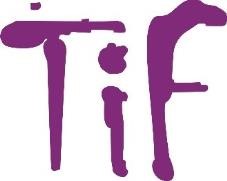 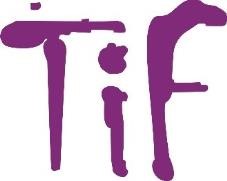  		Trust in Fife    	 Taking positive steps to assist vulnerable and homeless people in Fife Job Description and Person SpecificationTenancy Management Officer(Fife Private Rental Solutions)The FPRS Tenancy Management Officer must carry out their duties with full regard to Trust in Fife’s Equal Opportunities Policy. Personal QualitiesThe organisation is looking for an individual who can carry out all tasks with a high level of professionalism and will exercise reasonable care, skill, and diligence in all aspects of their work, with the expectation that the individual will always act in the best interests of the organisation. The individual should be flexible and able to adapt to change, use personal autonomy whilst still working as part of a team, be honest and trustworthy, show empathy, and have excellent communication skills. It is imperative that the individual works in a non-judgmental and sensitive way, with those that they come into contact with, regardless of gender, race, ethnicity, religion, disability, sexual orientation, and lifestyle.Additionally, this role involves supporting the personal development of each client, highlighting the importance of empathy and compassion.JOB DESCRIPTION Main Duties Person Specification – Tenancy Management OfficerIntroduction This person specification has been drafted to provide a clear and consistent method of selecting candidates for this post. It identifies the key skills, abilities and attributes which a successful applicant will demonstrate. Candidates applying for this post will need to demonstrate they possess the required knowledge and have experience of successfully applying their skills. Remit To perform a flexible role in accordance with the contemporary strategy of Trust in Fife (to be referred to as ‘the organisation’) and, to provide a Fife-wide community focused service. The role of Tenancy Management Officer is to provide the advice and guidance necessary to ensure access to safe, sustainable accommodation or assist anyone already within the private rented sector to remain in their property, with concentration on the provision of housing management tasks. The role also includes participation in the coordination of an effective and efficient Housing Advise Hub and Ethical Letting Agency.  Accountable to: Senior Housing Consultant (FPRS)Responsibility for staff: None ▪ Letting Agency:Property searches with or for clients,Carry out affordability checks and income and expenditure work.Work in partnership with the Letting Officer to arrange set up and move in to tenancies.Prevention and Sustainment Services:To offer advice and guidance to anyone with a housing related topic, before, during and in certain circumstances after their tenancy, face to face, online or over the phone,Carry out a tenancy sustainment service to assist tenants sustain their accommodation,Carry our rent and issue resolution work with tenants and landlords to aid the sustainment of accommodation,Abide by GDPR, letting agency code of conduct and the organisation’s Policies & Procedures.Administration:Carry out all administration tasks relating to the work of the Tenancy Management Officer, Referrals to external agencies for additional support needs such as; medical need, mental health, addiction and social inclusion,Log all interactions with clients using the organisation’s case management systems,Assist colleagues with the creation of sustainability reports, customer feedback, and annual report, Providing statistical information as and when required,Planning and management of appointments.Learning & Development:Participate in continuous professional development,Take part in Support & Supervision meetings with line manager,Participate in team meetings, external meetings and in-house training sessions.▪ Letting Agency:Property searches with or for clients,Carry out affordability checks and income and expenditure work.Work in partnership with the Letting Officer to arrange set up and move in to tenancies.Prevention and Sustainment Services:To offer advice and guidance to anyone with a housing related topic, before, during and in certain circumstances after their tenancy, face to face, online or over the phone,Carry out a tenancy sustainment service to assist tenants sustain their accommodation,Carry our rent and issue resolution work with tenants and landlords to aid the sustainment of accommodation,Abide by GDPR, letting agency code of conduct and the organisation’s Policies & Procedures.Administration:Carry out all administration tasks relating to the work of the Tenancy Management Officer, Referrals to external agencies for additional support needs such as; medical need, mental health, addiction and social inclusion,Log all interactions with clients using the organisation’s case management systems,Assist colleagues with the creation of sustainability reports, customer feedback, and annual report, Providing statistical information as and when required,Planning and management of appointments.Learning & Development:Participate in continuous professional development,Take part in Support & Supervision meetings with line manager,Participate in team meetings, external meetings and in-house training sessions.Attribute Essential Desirable Education / Qualifications(Application form)A good level of literacy and numeracy demonstrated by  Standard Grades or equivalent qualifications Willingness to undertake continual professional developmentSVQII Social Care or another appropriate discipline or willingness to study towards thisExperience(Application form and interview)Experience of working in the Social Care sector and/or Housing, Private Rented SectorThe ability to provide a consistently high quality of service to a cross-section of vulnerable customers with varied support needs Experience of providing Housing adviceAwareness of legalities in terms of housingExperience of deposit guarantee schemes A working knowledge of Housing Benefit and DWP Knowledge (Application form and interview)Knowledge and understanding of housing and homelessness issuesKnowledge and understanding of the voluntary sector Skills(Application form and interview)Ability to adapt quickly within a multi-faceted role Knowledge and experience of using Microsoft Office software Ability to communicate on appropriate levels with a variety of individuals and agencies Good organisational and administrative skills Ability to prioritise and organise workload and to work on own initiative, with minimum supervision, as well as within a team.Attitude(Interview)A commitment to the policies and procedures in place within the organisation Commitment to the aims of the organisation and interorganisational communication Willingness to travel and work from, and along with, other agencies Personal Circumstances (Application)Appropriate Disclosure Scotland return Willingness and ability to undertake work outside of normal hours Full driving licence  